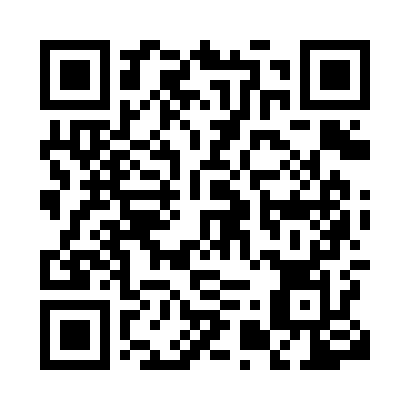 Prayer times for Zudaire, SpainMon 1 Jul 2024 - Wed 31 Jul 2024High Latitude Method: Angle Based RulePrayer Calculation Method: Muslim World LeagueAsar Calculation Method: HanafiPrayer times provided by https://www.salahtimes.comDateDayFajrSunriseDhuhrAsrMaghribIsha1Mon4:196:342:137:309:5111:552Tue4:206:352:137:309:5011:553Wed4:216:352:137:309:5011:544Thu4:226:362:137:309:5011:545Fri4:236:372:137:309:5011:536Sat4:246:372:137:309:4911:527Sun4:256:382:147:309:4911:518Mon4:266:392:147:309:4911:519Tue4:286:392:147:299:4811:5010Wed4:296:402:147:299:4811:4911Thu4:306:412:147:299:4711:4812Fri4:326:422:147:299:4711:4713Sat4:336:422:147:299:4611:4514Sun4:356:432:147:289:4511:4415Mon4:366:442:157:289:4511:4316Tue4:376:452:157:289:4411:4217Wed4:396:462:157:279:4311:4118Thu4:416:472:157:279:4311:3919Fri4:426:482:157:279:4211:3820Sat4:446:492:157:269:4111:3621Sun4:456:502:157:269:4011:3522Mon4:476:502:157:259:3911:3423Tue4:496:512:157:259:3811:3224Wed4:506:522:157:249:3711:3125Thu4:526:532:157:249:3611:2926Fri4:546:542:157:239:3511:2727Sat4:556:552:157:229:3411:2628Sun4:576:562:157:229:3311:2429Mon4:596:572:157:219:3211:2230Tue5:006:582:157:219:3111:2131Wed5:026:592:157:209:3011:19